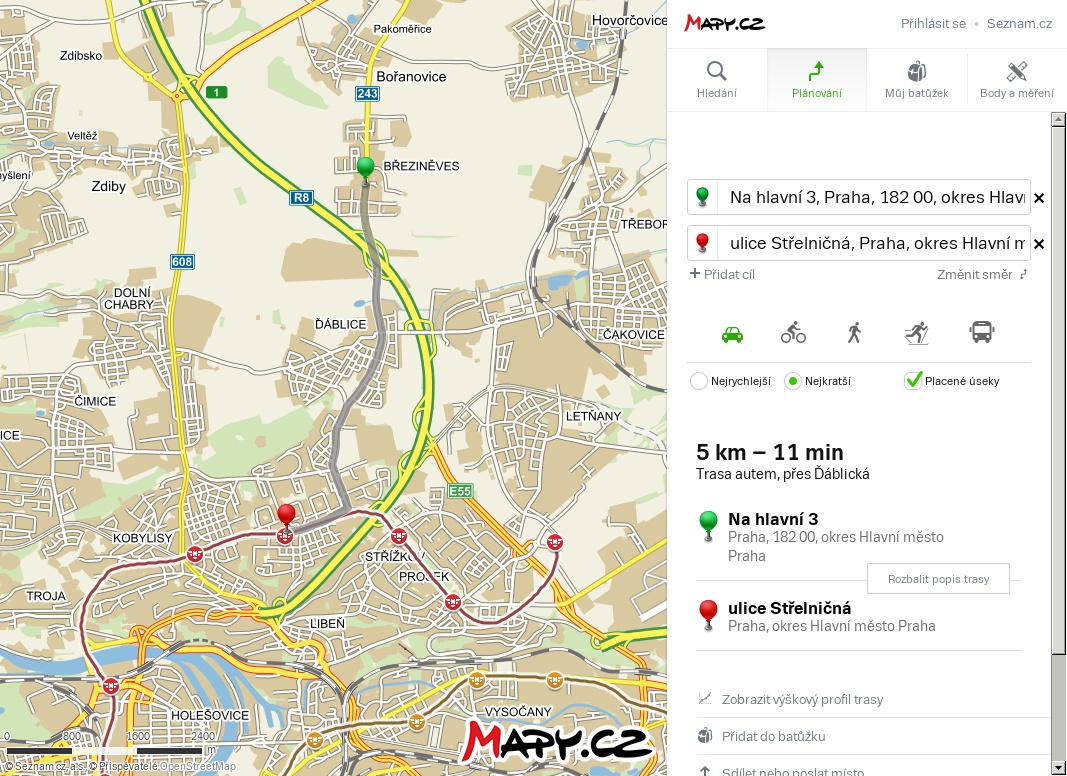 Současný stav=hluk, exhalace, bez zázemí pro cestující i busyNa Ládví přes Cínoveckou je  výhodnější na čas – delší jen o 600m (zůstává stejně problém s odstavením regiobusů). 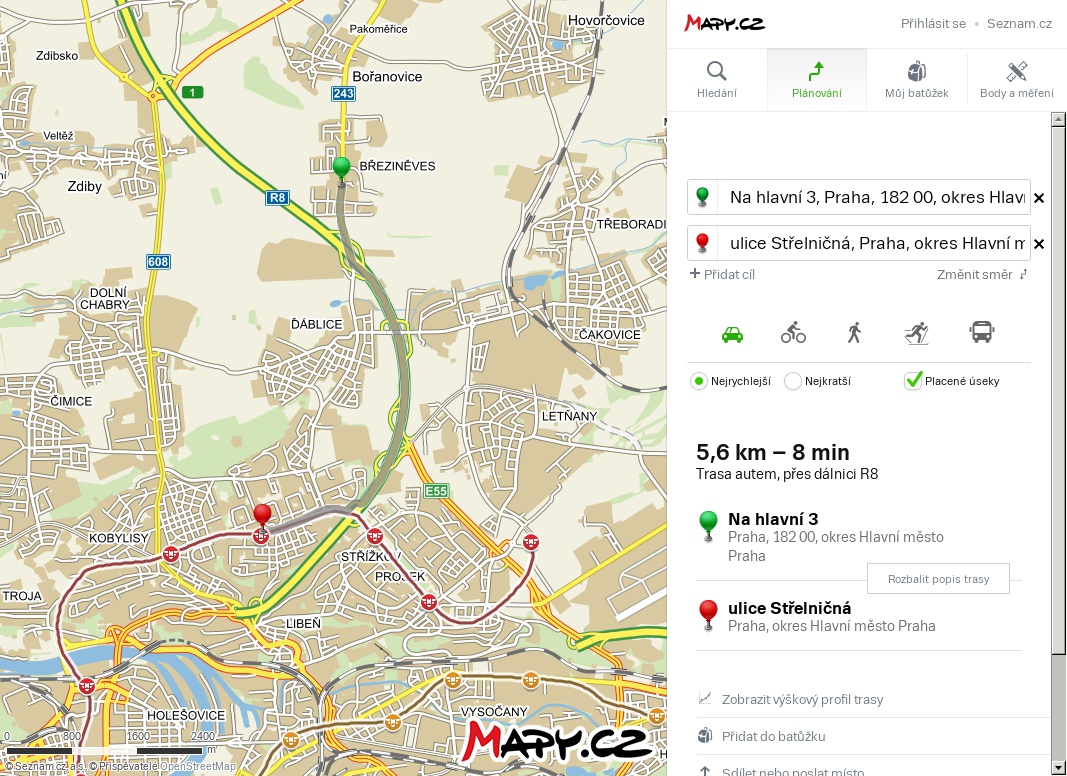 Optimální řešení – Terminál v Letňanech 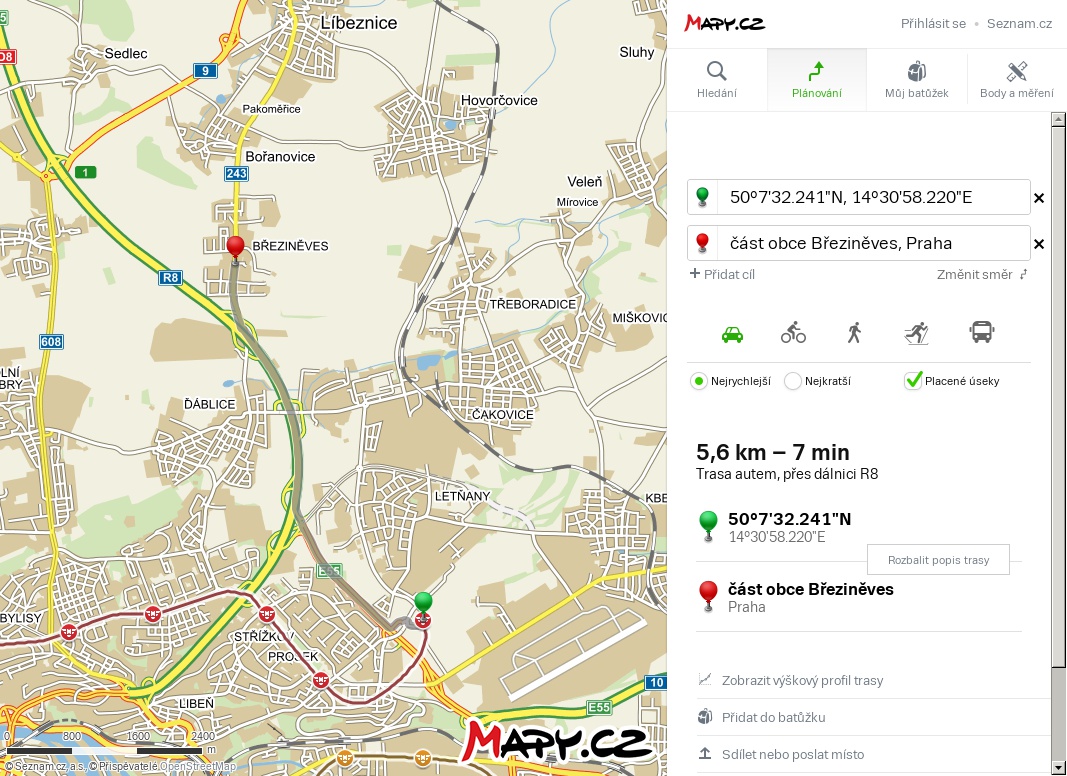 